Join us! For the 3rd Annual…Carrier’s Classic Car Cruise-InCome show off your car, enjoy great music, food and friendship!Friday, August 10, 2018 4:00 PM – 7:00 PM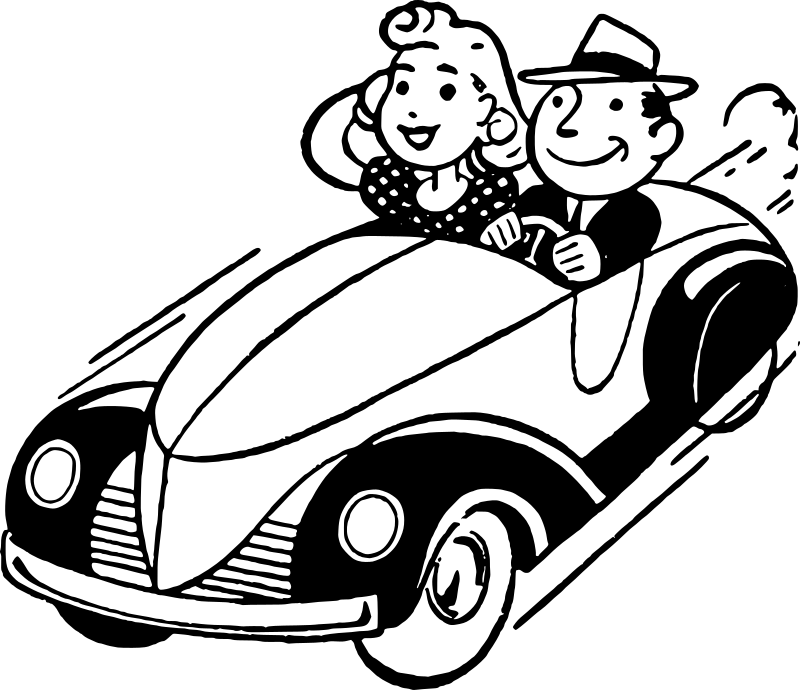 The Law Offices of David L. Carrier4965 East Beltline, NEGrand RapidsFree and fun for the whole family!Register at www.DavidCarrierLaw.com (under the Free Workshops Tab) or Call 616-361-8400 Bringing “your ride?” Let us know the year, make and model.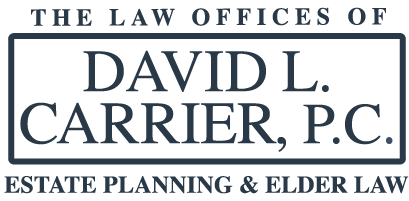 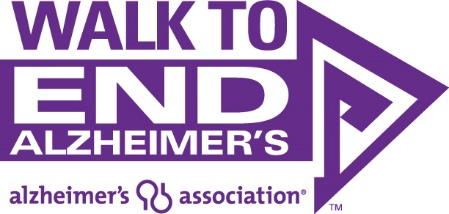 Our firm is committed to raising awareness and funds for the Alzheimer’s Association, through our Walk To End Alzheimer’s Team, Carriers Cavalry. All money from the silent auction, this night, will go towards our fundraising efforts. 